ΠΡΟΣΚΛΗΣΗ ΕΚΔΗΛΩΣΗΣ ΕΝΔΙΑΦΕΡΟΝΤΟΣ Για την εγκατάσταση και συντήρηση 7 (επτά)  επιδαπέδιων ψυκτών  δικτύου πόσιμου vερού στις εγκαταστάσεις του Πανεπιστημίου Πελοποννήσου στην πόλη της Τρίπολης για 36 μήνες από την υπογραφή της σύμβασης. Το Πανεπιστήμιο Πελοποννήσου προτίθεται να συνάψει σύμβαση διάρκειας 36 μηνών για την εγκατάσταση και συντήρηση επιδαπέδιων ψυκτών δικτύου πόσιμου νερού στις εγκαταστάσεις του Πανεπιστημίου Πελοποννήσου στην πόλη της ΤρίποληςΤο Τμήμα Προμηθειών έχοντας υπόψη :Α) Το υπ΄αριθμ. 4-4-2019/2140 αίτημα της υπηρεσίας μας με ΑΔΑΜ: 19REQ004862966 που αφορά “ΕΓΚΑΤΑΣΤΑΣΗ ΚΑΙ ΣΥΝΤΗΡΗΣΗ ΕΠΙΔΑΠΕΔΙΩΝ ΨΥΚΤΩΝ ΔΙΚΤΥΟΥ ΠΟΣΙΜΟΥ ΝΕΡΟΥ (ΚΡΥΟ – ΘΕΡΜΟΚΡΑΣΙΑ ΠΕΡΙΒΑΛΛΟΝΤΟΣ)  ΣΤΙΣ ΕΓΚΑΤΑΣΤΑΣΕΙΣ ΤΟΥ ΠΑΝΕΠΙΣΤΗΜΙΟΥ ΠΕΛΟΠΟΝΝΗΣΟΥ ΣΤΗΝ ΠΟΛΗ ΤΗΣ ΤΡΙΠΟΛΗΣ ΓΙΑ 36 ΜΗΝΕΣ ΑΠΟ ΤΗΝ ΥΠΟΓΡΑΦΗ ΤΗΣ ΣΥΜΒΑΣΗΣ” Β) την υπ’αριθμ.2/16-5-2019 Έγκριση Σκοπιμότητας Πραγματοποίησης Αιτήματος Προέγκρισης για εγκατάσταση & συντήρηση επιδαπέδιων ψυκτών πόσιμου νερού του Πανεπιστημίου Πελοποννήσου για τα οικονομικά έτη 2020, 2021, 2022, με ΑΔΑ: 7ΖΔΣ469Β7Δ-ΞΨ4, και την υπ’αριθμ. 1/13-5-2019 απόφαση Πρυτανικού Συμβουλίου Έγκρισης σκοπιμότητας πραγματοποίησης Δαπανών Τακτικού Προϋπολογισμού οικ. Έτους 2019,  με ΑΔΑ: 
 Ψ3ΗΛ469Β7Δ-ΞΗΕΓ) Την υπ΄αριθμ: 3288/28-5-2019 Απόφαση Ανάληψης δαπάνης με ΑΔΑ: ΨΛ7Γ469Β7Δ-5ΓΩ που καταχωρήθηκε  με α/α ΑΑΥ 226/28-5-2019 στο Μητρώο Δεσμεύσεων της Υπηρεσίας του Πανεπιστημίου Πελοποννήσου, ΑΔΑΜ: 19REQ005015088. Δ)  Τον Ν.4412/2016 (Φ.Ε.Κ. 147/Α’/08-08-2016) «Δημόσιες Συμβάσεις έργων, Προμηθειών &Υπηρεσιών (προσαρμογή στις Οδηγίες 2014/24/ΕΕ και 2014/25/ΕΕ) και τις τροποποιήσεις αυτούΚαλεί τους ενδιαφερόμενους που δραστηριοποιούνται επαγγελματικά στο αντικείμενο της παρούσας, να υποβάλλουν προσφορά  για την εγκατάσταση και συντήρηση 7 (επτά)  επιδαπέδιων ψυκτών δικτύου πόσιμου νερού στις εγκαταστάσεις του Πανεπιστημίου Πελοποννήσου στην πόλη της Τρίπολης συνολικής διάρκειας 36 μηνών από την υπογραφή της σύμβασης. Το κριτήριο επιλογής θα είναι η πλέον συμφέρουσα από οικονομική άποψη προσφορά αποκλειστικά βάσει της τιμής, (χαμηλότερη τιμή) εφόσον ανταποκρίνεται πλήρως στις τεχνικές προδιαγραφές της παρούσας πρόσκλησης.   Ο συνολικός προϋπολογισμός της προμήθειας, εγκατάστασης και συντήρησης ανέρχεται στο ποσό των 6.249,60 €  συμ/νου ΦΠΑ 24%, ήτοι 5.020,00 €  € άνευ ΦΠΑ 24%Παρακαλούνται οι ενδιαφερόμενοι να αποστείλουν τις προσφορές τους μέχρι και τις 18-6-2019 ημέρα Τρίτη και ώρα 12:00  με ηλεκτρονική αποστολή στο email: vtsokou@uop.gr, penypoul@uop.gr,  ή εντύπως στη διεύθυνση: Πανεπιστήμιο Πελοποννήσου Πρυτανεία , Ερυθρού Σταυρού 28 & Καρυωτάκη Τ.Κ 22 131, ΤρίποληEMAIL: vtsokou@uop.gr, penypoul@uop.gr ΑΡΜΟΔΙΟΣ: Τσώκου Βασιλική, Πουλοπούλου Παναγιώτα Η Τοποθέτηση θα γίνει ως εξής: 3 (τρεις) στο Κτίριο Οικονομικών, Διοικητικών και Τεχνικών Υπηρεσιών του Πανεπιστημίου επί της Οδού Ακαδημακού Γ.Κ. Βλάχου , Τρίπολη , ένας σε κάθε όροφο. 1  (ένας) Πρυτανεία Πανεπιστημίου επί της οδού Ερυθρού Σταυρού 28 και Καρυωτάκη, Τρίπολη2  (δύο)  Τμήμα Οικονομικών Επιστημών, Θέση Σέχι 1  (ένας) στο Τμήμα Πληροφορικής και Τηλεπικοινωνιών, επί της Οδού Ακαδημακού Γ.Κ. Βλάχου (τέρμα) Οι ψύκτες θα παραδοθούν στον τόπο που θα οριστεί κατόπιν επικοινωνίας και τα μεταφορικά κόστη βαρύνουν τον ανάδοχο, θα συμπεριλαμβάνονται στην προσφερόμενη τιμή. Η παράδοση θα πρέπει να ολοκληρωθεί εντός 15 ημερών από την υπογραφή της σύμβασης και να γίνει κατόπιν συνεννόησης με τα Τμήματα/ Υπηρεσίες. ΣΥΝΟΛΙΚΟΣ ΠΡΟΫΠΟΛΟΓΙΣΜΟΣ ΥΠΗΡΕΣΙΑΣ Προς απόδειξη της μη συνδρομής των λόγων αποκλεισμού από διαδικασίες σύναψης δημοσίων συμβάσεων των παρ. 1 και 2 του άρθρου 73 και 74 του Ν.4412/2016 υποβάλλεται  από τους συμμετέχοντες :Yπεύθυνη δήλωση (από νόμιμο εκπρόσωπο εταιρείας ) όπου αναγράφει τα εξής :α. Ως νόμιμος εκπρόσωπος της εταιρείας……………………………………………. δηλώνω υπεύθυνα ότι δεν βρίσκομαι σε μια από τις καταστάσεις των άρθρων 73 και 74 του Ν. 4412/2016 των οποίων αποκλειόμαστε ή μπορούμε να αποκλειστούμε από διαδικασία σύναψης δημοσίων συμβάσεων.β. Πληρώ τις τεχνικές προδιαγραφές της παρούσας πρόσκλησης εκδήλωσης ενδιαφέροντος και τους σχετικούς όρους τους οποίους αποδέχομαι πλήρως και ανεπιφύλακτα.Επιπλέον υποβάλλεται : Οικονομική προσφορά όπου θα συμπληρώνεται σύμφωνα με το συν-νο υπόδειγμα (του ΠΑΡΑΡΤΗΜΑΤΟΣ Α) Ο οικονομικός φορέας ο οποίος θα επιλεγεί να  του ανατεθεί η προμήθεια  για τη σύναψη σύμβασης (άνω των 2.500,00 €) είναι υποχρεωμένος να προσκομίσει προς απόδειξη της μη συνδρομής των λόγων αποκλεισμού από διαδικασίες σύναψης δημοσίων συμβάσεων των παρ.1 και 2 του άρθρου 73 του Ν.4412/2016, τα παρακάτω δικαιολογητικά:α.  Απόσπασμα ποινικού μητρώου. Η υποχρέωση αφορά ιδίως: αα) στις περιπτώσεις εταιρειών περιορισμένης ευθύνης (Ε.Π.Ε.) και προσωπικών εταιρειών (Ο.Ε. και Ε.Ε.), τους διαχειριστές, ββ) στις περιπτώσεις ανωνύμων εταιρειών (Α.Ε.), τον Διευθύνοντα Σύμβουλο, καθώς και όλα τα μέλη του Διοικητικού Συμβουλίου.β. Φορολογική ενημερότηταγ. Ασφαλιστική ενημερότητα (άρθρο 80 παρ.2 του Ν.4412/2016), κύριας και επικουρικής ασφάλισης.Η πληρωμή του αναδόχου θα γίνει με χρηματικό ένταλμα κατόπιν έκδοσης σχετικών παραστατικών-δικαιολογητικά πληρωμής, πρωτοκόλλου παραλαβής από την αρμόδια επιτροπή παραλαβής  και σύμφωνα με το άρθρο 200 του Ν.4412/2016. Τον ανάδοχο βαρύνουν οι εκάστοτε νόμιμες κρατήσεις.Σε περίπτωση αδυναμίας προσκόμισης των ανωτέρω πιστοποιητικών εντός της ορισθείσας προθεσμίας ο υποψήφιος ανάδοχος αποκλείεται από τη διαδικασία και καλείται ο αμέσως επόμενος στην κατάταξη συμμετέχων.Η υπογραφή της σύμβασης θα πραγματοποιηθεί μετά την ολοκλήρωση των διαδικασιών έγκρισης της πίστωσης από την αναθέτουσα αρχή. Σημειώνεται ότι ο ανάδοχος υποχρεούται να τηρεί τις υποχρεώσεις του που απορρέουν από τις διατάξεις της περιβαλλοντικής, κοινωνικοασφαλιστικής και εργατικής νομοθεσίας του Ν. 4412/2016. Τέλος, ενημερώνουμε ότι τον ανάδοχο βαρύνουν οι κρατήσεις, σύμφωνα με την κείμενη νομοθεσία και τα μεταφορικά έξοδα για την παράδοση ης προμήθειας σύμφωνα με την παρούσα πρόσκληση. Παράρτημα α’- ΤΕΧΝΙΚΈΣ ΠΡΟΔΙΑΓΡΑΦΕΣ:  Παράρτημα β’ : Οικονομική προσφορά:Ο Αντιπρύτανης Οικονομικών,  Προγραμματισμού και ΑνάπτυξηςΚαθηγητής Γεώργιος Π. Λέπουρας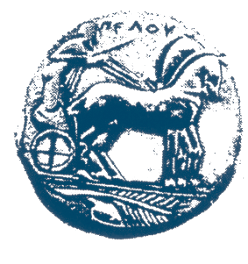 ΕΛΛΗΝΙΚΗ ΔΗΜΟΚΡΑΤΙΑΠΑΝΕΠΙΣΤΗΜΙΟ ΠΕΛΟΠΟΝΝΗΣΟΥΕΡΥΘΡΟΥ  ΣΤΑΥΡΟΥ  28  &  ΚΑΡΥΩΤΑΚΗ22100    ΤΡΙΠΟΛΗ -ΙΣΤΟΣΕΛΙΔΑ: http://www.uop.gr Δ/ΝΣΗ ΟΙΚΟΝΟΜΙΚΗΣ ΔΙΑΧΕΙΡΙΣΗΣ  & ΠΡΟΓΡΑΜΜΑΤΙΣΜΟΥΤΜΗΜΑ ΠΡΟΜΗΘΕΙΩΝΤηλέφωνο: 2710372111 , Fax: 2710 372108Πληροφορίες: Τσώκου Βασιλική, Πουλοπούλου Παναγιώτα e-mail: vtsokou@uop.gr, penypoul@uop.gr, Τρίπολη, 7-6-2019Αρ. πρωτ.: 3848Περιγραφή αντικειμένου Κόστος άνευ ΦΠΑ 24%Κόστος συμ/νου ΦΠΑ 24% Κόστος  για χρήση 1  -ενός -ψύκτη δικτύου πόσιμου νερού για τεχνική κάλυψη και συντήρηση, εργασίες απολύμανσης 2024,80Σύνολο για εγκατάσταση και συντήρηση 7 (επτά) ψυκτών στις εγκαταστάσεις του Πανεπιστημίου Πελοποννήσου για  36 μήνες από την υπογραφή της σύμβασης5.040,00 € 6.249,60 € Έτος2019 (ενδεικτικά 8 μήνες)202020212022 (ενδεικτικά 4 μήνες) ΣΥΝΟΛΟ ΚΟΣΤΟΥΣ ΥΠΗΡΕΣΙΑΣ ΓΙΑ 36 ΜΗΝΕΣ Κόστος άνευ ΦΠΑ  24%1120168016805605040ΦΠΑ 24% 268,8403,2403,2134,41209,6Κόστος συμ/νου ΦΠΑ  24%1388,82083,22083,2694,46249,6Α/ΑΤΕΧΝΙΚΑ ΧΑΡΑΚΤΗΡΙΣΤΙΚΑ ΑΠΑΙΤΗΣΗ ΑΠΑΝΤΗΣΗ ΠΑΡΑΠΟΜΠΗ Να πληροί όλες τις τελευταίες απαιτήσεις της Ευρωπαϊκής Ένωσης σχετικά με την ασφάλεια λειτουργίας του (π.χ. CE, ασφάλεια ηλεκτρικών συσκευών, υλικά κατασκευής κατάλληλα να έλθουν σε επαφή με τρόφιμα, κ.ά.).Ναι Επιδαπέδιος ψύκτης δικτύου πόσιμου νερού , εργονομικός σχεδιασμός, νέα μηχανήματα μη χρησιμοποιημέναΝαι Λειτουργεί με ηλεκτρικό ρεύμαΝαι Απ’ ευθείας σύνδεση με το δίκτυο του νερού ΝαιΣύστημα προστασίας από διαρροέςΝαι Ταχύτητα ροής τουλάχιστον 2 λίτρα / λεπτό ΝαιΠίεση  λειτουργίας 2-4 bar ΝαιΑφαίρεση γεύσης και οσμής χλωρίου, συγκράτηση μικροσωματιδίων  (σκουριά, χώμα)ΝαιΑνασταλτική λειτουργία για βακτηριακή ανάπτυξη  ΝαιΘερμοκρασία  νερού εισόδου: θερμοκρασία περιβάλλοντος - κρύο ΝαιΔιεθνή πρότυπα ποιότητας ISO 9001, ISO 22000 κατασκευαστή ΝαιΤεχνική κάλυψη Ψύκτη καθ’ όλη τη διάρκεια συνεργασίας- εργασίες απολύμανσης καθ’ολη τη διάρκεια της συνεργασίας (περιλαμβάνεται στο κόστος συντήρησης)Ναι Φίλτρα χωρητικότητα 4.000 λίτρων και αλλαγή κάθε 6 μήνες  ή ισοδύναμό το κόστος αλλαγής (περιλαμβάνεται στο κόστος τεχνικής κάλυψης)Ναι Περιγραφή αντικειμένου Κόστος άνευ ΦΠΑ 24%Κόστος συμ/νου ΦΠΑ 24% Κόστος  για χρήση 1  -ενός -ψύκτη δικτύου πόσιμου νερού για τεχνική κάλυψη και συντήρηση, εργασίες απολύμανσης ……………..……………..Σύνολο για εγκατάσταση και συντήρηση 7 (επτά) ψυκτών δικτύου πόσιμου νερού  στις εγκαταστάσεις του Πανεπιστημίου Πελοποννήσου για  36 μήνες από την υπογραφή της σύμβασης……………….. ………………… 